Involúcrate, explora y explicaAgrega una leyendaRectas y un transportadorPrueba 1						Prueba 2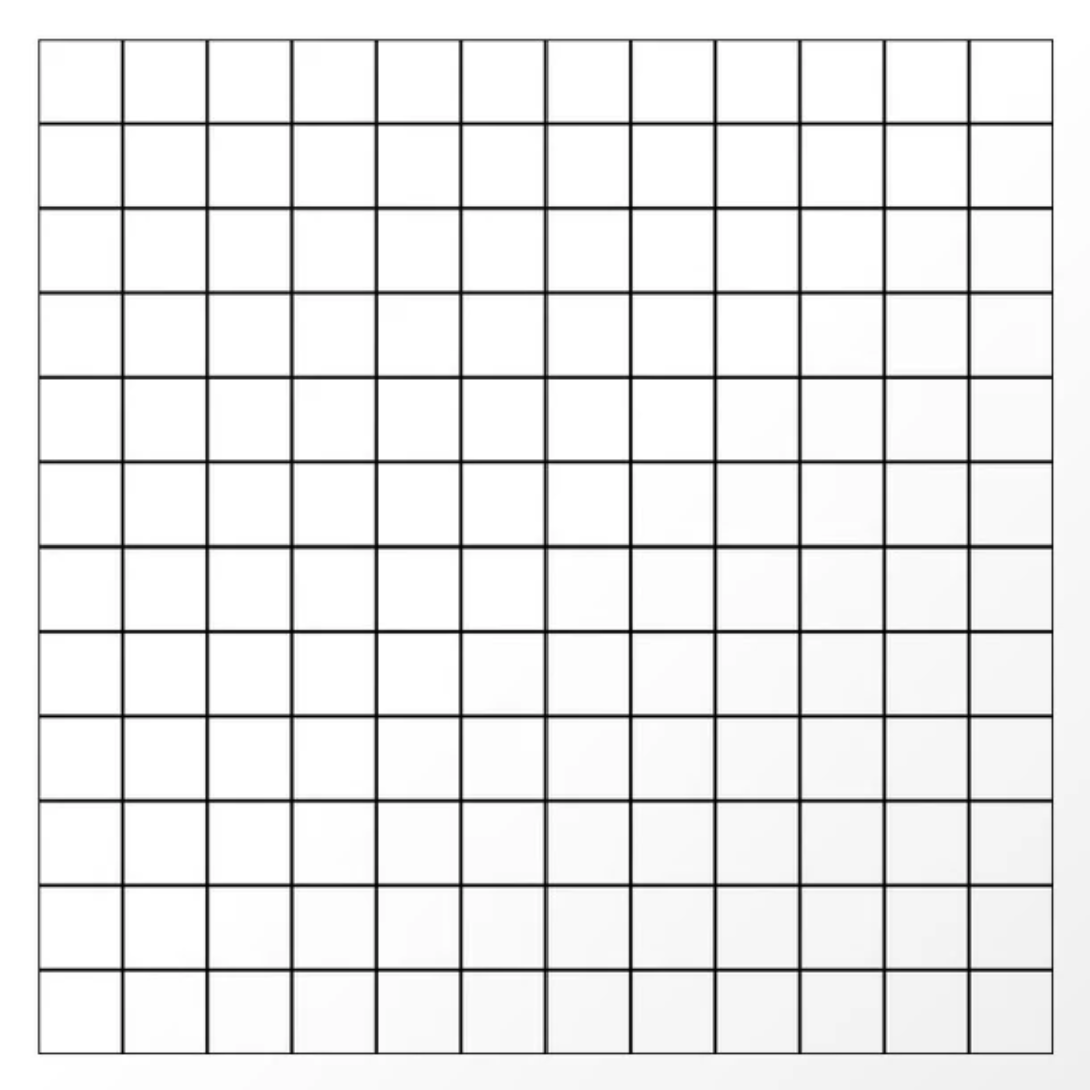 Imagen 1Imagen 2Afirmación